Appels de projets d’expositionLe Collège de Rosemont recueille en ce moment des soumissions pour les sessions d’automne 2019 et d’hiver 2020 en vue d’exposer dans la bibliothèque du Collège. Les artistes contemporains en arts visuels sont invités à déposer leur dossier conformément aux critères ici-bas. Le cachet et les modalités de transport seront discutés avec les artistes sélectionnés. Ceux-ci devront travailler de concert avec les techniciens du Collège pour le montage/démontage de leur exposition. Le dossier devra se trouver dans un seul fichier PDF (maximum 10 Mo) et contenir les informations suivantes :CVTexte de présentation/démarche artistique (max 1 page)Détail de votre projet (max 1 page)Environ 10 images de votre projetUne liste de vos besoins techniques et logistiquesLes candidature doivent être envoyées par courriel à l’adresse biblio@crosemont.qc.ca d’ici le 15 avril 2019.Lieux d’exposition de la bibliothèque duCollège de RosemontESPACE 1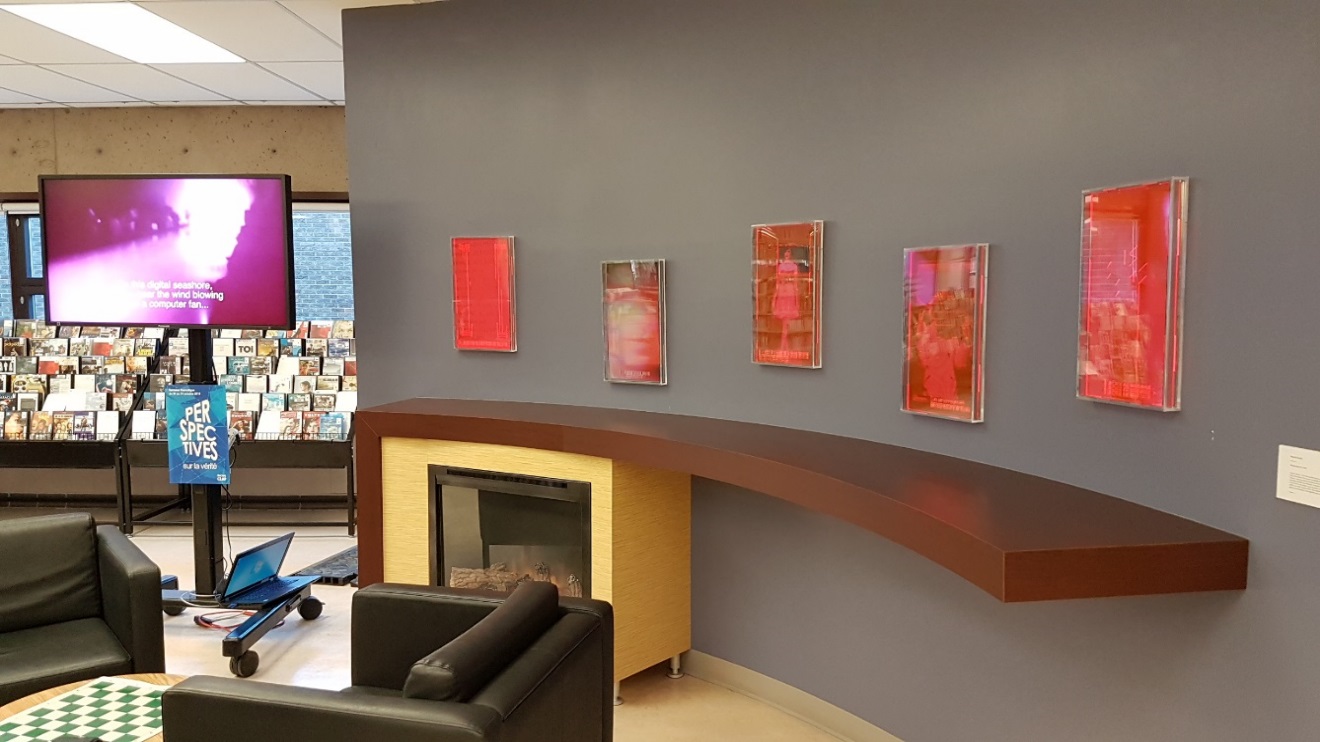 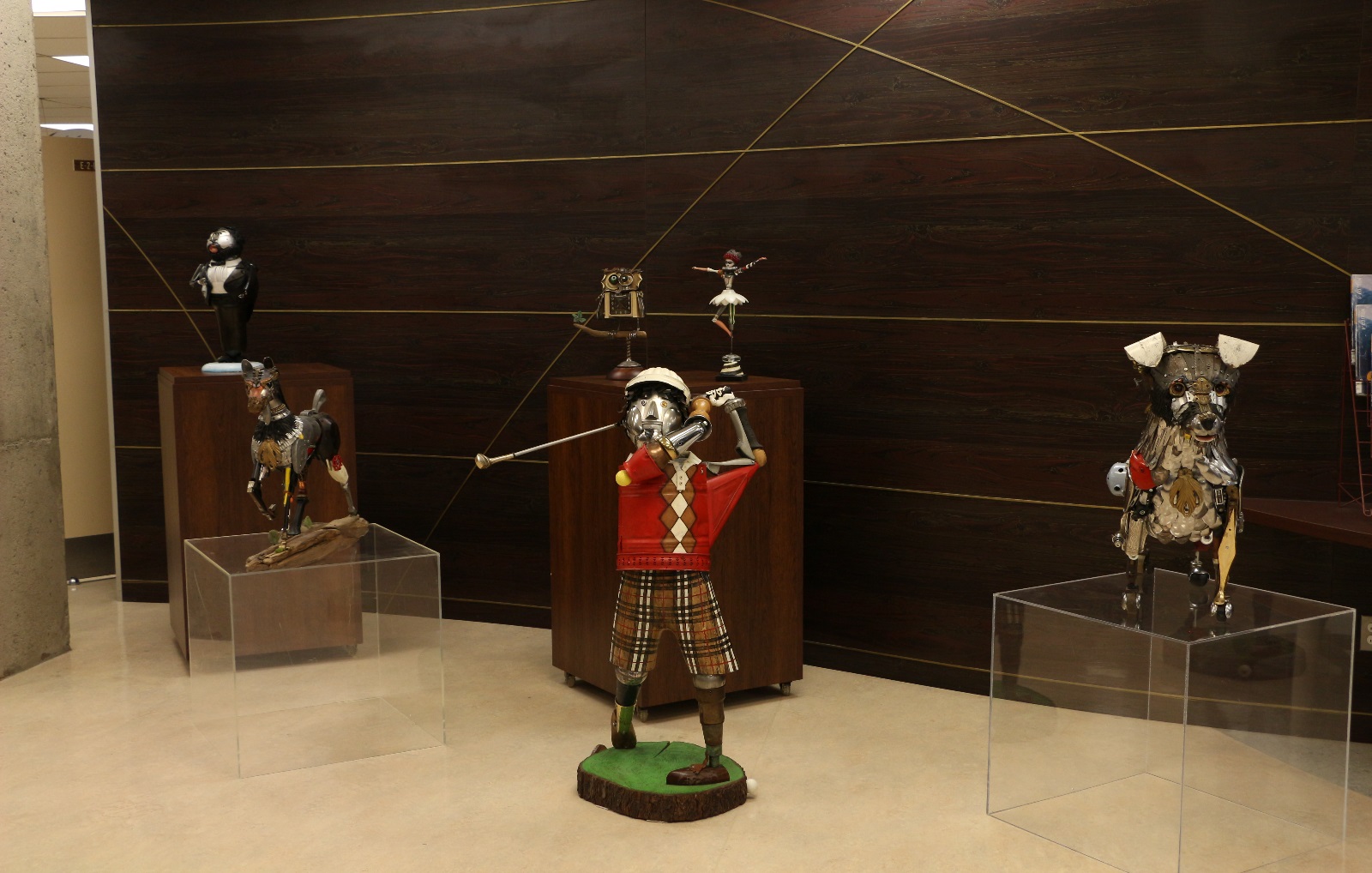 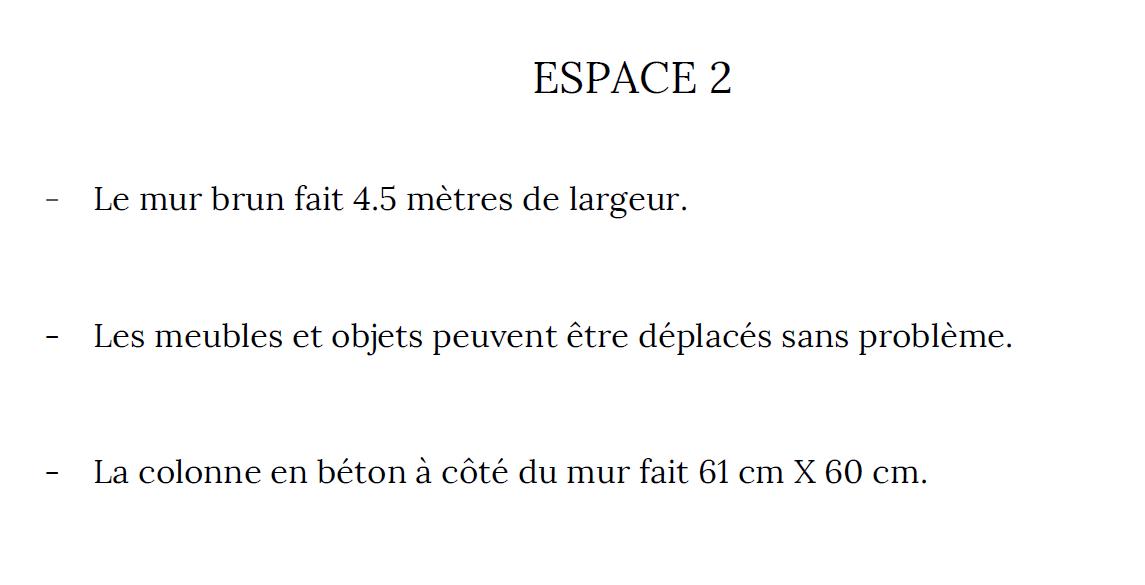 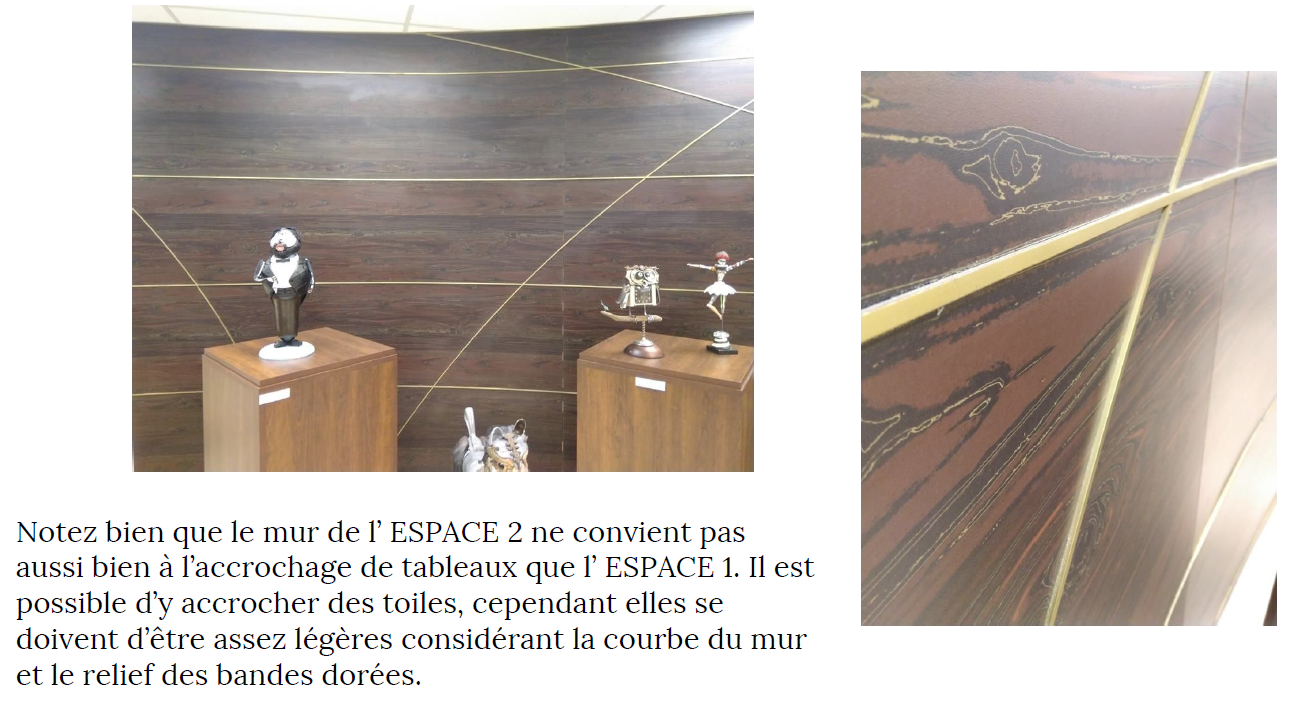 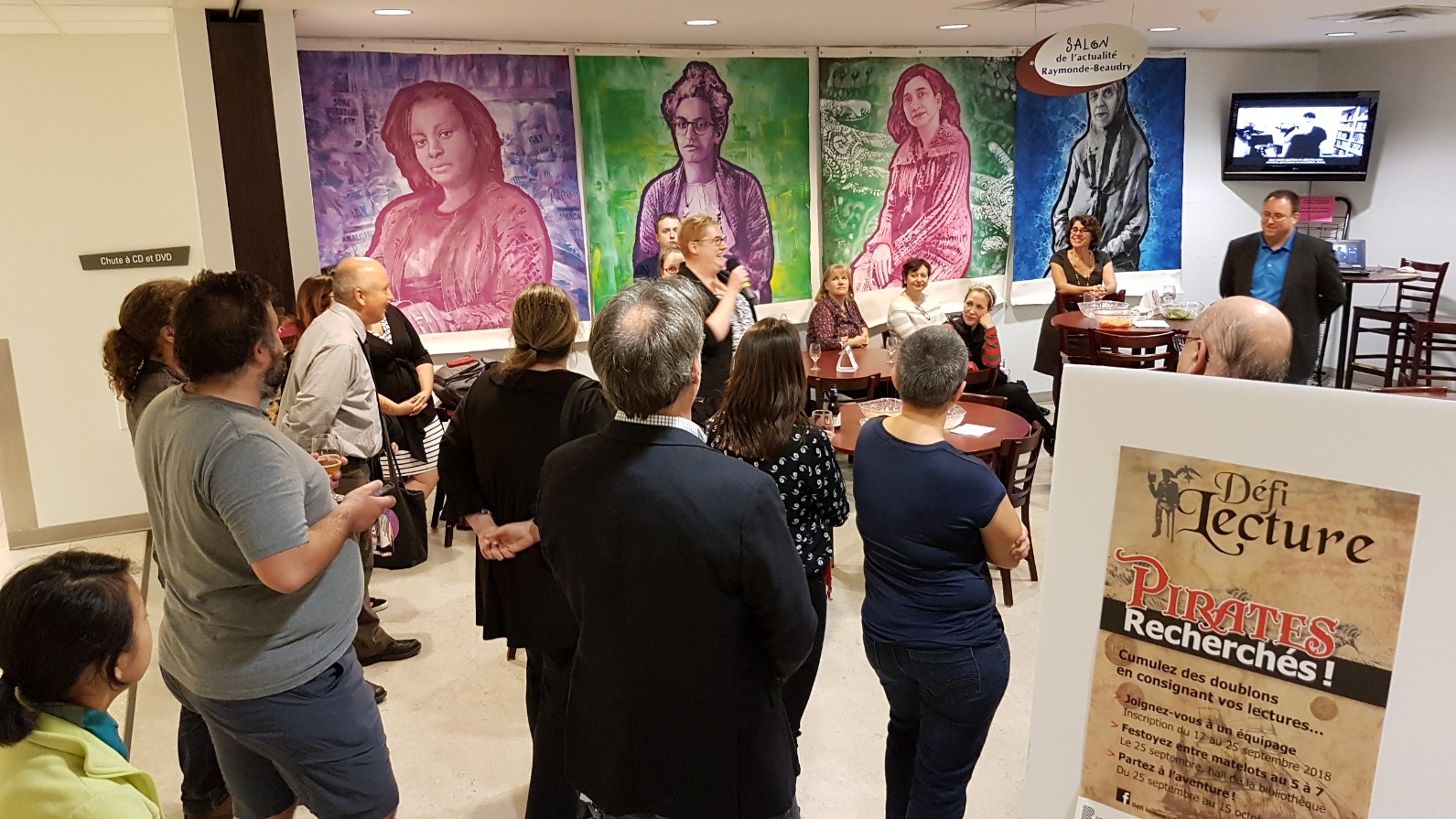 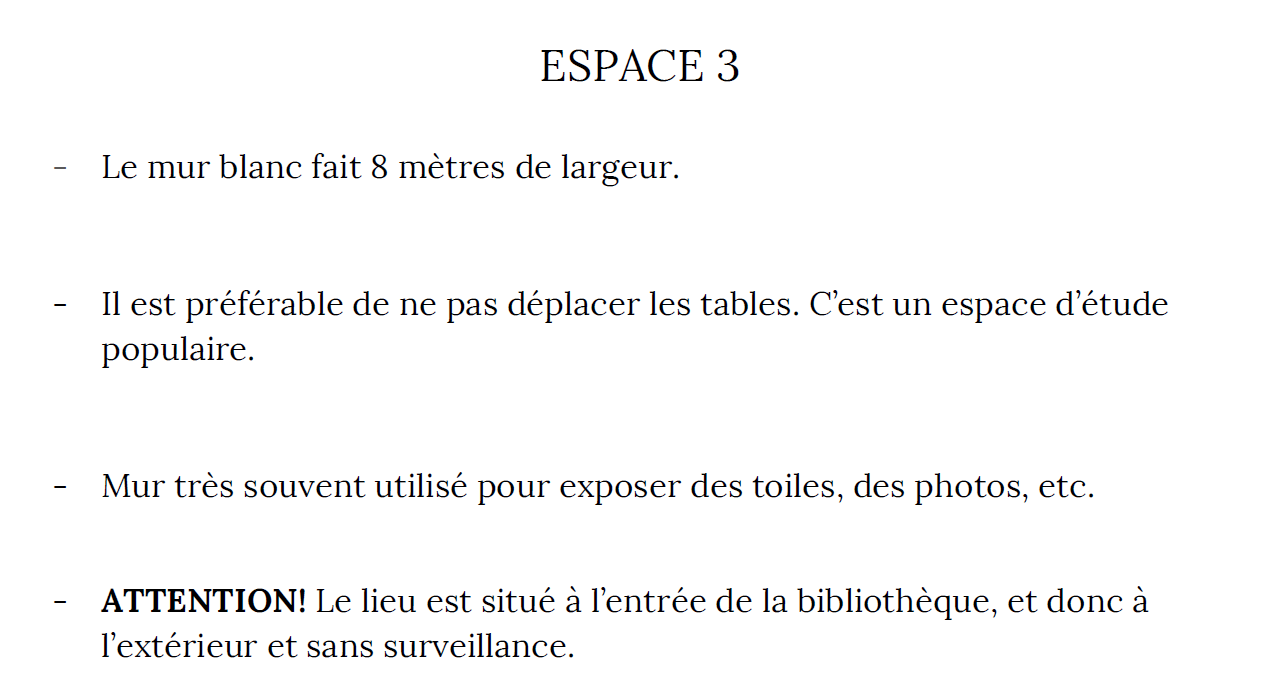 